	Во исполнение плана мероприятий, посвященных   Году  педагога и  наставника,  в целях   развития профессионального мастерства, содействия совершенствованию института наставничества, системы методического сопровождения педагогов, в  МОУ СОШ №11 х.Красночервонного в период с 1 февраля по 9 февраля 2023 года в рамках Фестиваля педагогических практик «Урок 
для учителя» проведены открытые  уроки и внеурочные занятия.  Наставник, руководитель ШМО учителей математики Акишина Любовь Геннадьевна провела открытый урок с обучающимися 6 класса по математике по теме: «Сложение чисел с помощью координатной прямой». Наставник, руководитель ШМО гуманитарного цикла Карыба Елена Мечиславна  дала урок в 7 классе по теме:  «Союзы сочинительные и подчинительные».  А в 1 классе прошло открытое внеурочное занятие по теме: «Фольклорный праздник «Казачьи посиделки», учитель начальных классов Галич Анастасия Андреевна. 	Представленный опыт учителей старших учителей поможет молодым специалистам в  дальнейшей профессиональной деятельности. Работа МОУ СОШ №11 в данном направлении будет продолжена.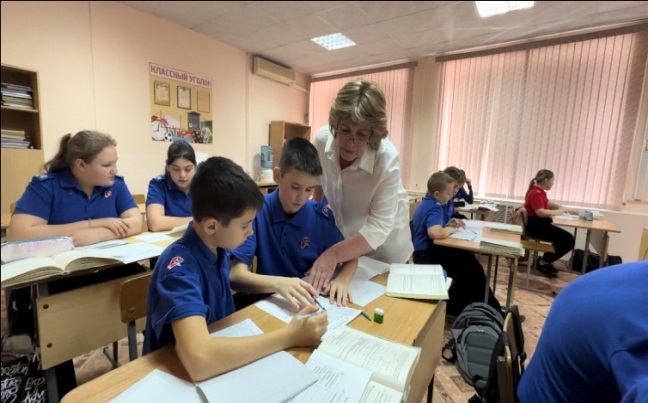 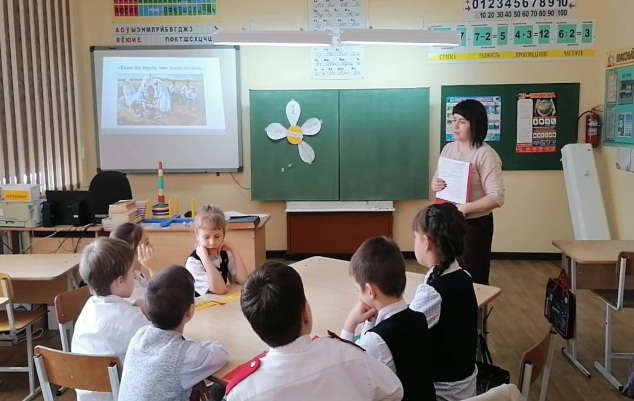 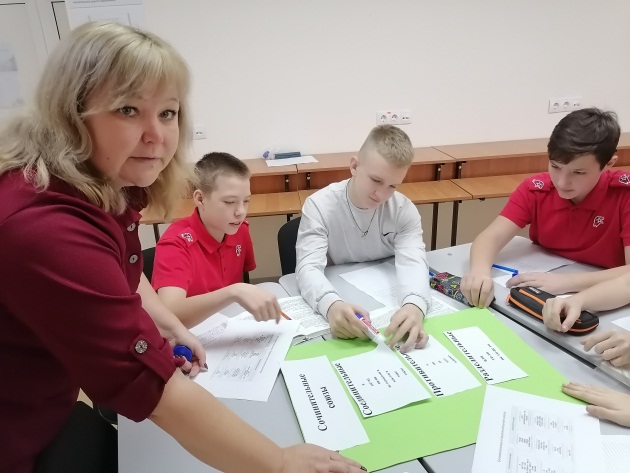 